Obec Beňov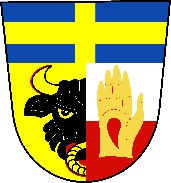 Závěrečný účetObce Beňovza období od 1.1.2021 – do 31.12.2021